(Authorisation can only be given to travel on public roads in South Dublin County Council Area)Vehicle, trailer(s) and load where applicable: (metric only, tonne = 1,000 kg) Axle loadings: (For complex axel arrangements please include detailed annotated drawing)Public Indemnity Insurance DetailsName of Insurance Company	______________________	Insurance Policy No: _________________________ Expiry Date of Policy: 	______________________ 
Indemnity Limit for Third Party Damage: Minimum €6.5MThe licensee shall indemnify South Dublin County Council against any claims arising from the operation of the permit.  The public liability insurance referred to shall endorse South Dublin County Council for full public liability insurance to the value of €6.5m (minimum) in respect of any one claim.PaymentThe appropriate fee for an Abnormal Load Permit must accompany this application.  .  Fees:	One month	€40.00			One year	€100.00 Payment may be made by cash, cheque, paying order, debit card or credit card.  Cheques should be made payable to “South Dublin County Council”.All other payments must be made to the Cash Office, South Dublin County Council at (01) 4149121.  Cash office opening hours are 9.00a.m. to 4.00p.m., Monday to Thursday and 9.00a.m. to 3.30p.m. on Friday.No payment details can be accepted by email or fax. If South Dublin County Council considers an application acceptable, the following standard conditions shall apply:Where an escort is conditioned, An Garda Síochána will be notified when the permit is issued, specifying routes/times etc. Appropriate sign to be displayed front and rear (any loads protruding beyond the vehicle shall be highlighted with purpose made wide load reflectors).“Wide Load” if load is wider than 2.9m.“Long Load” if load is not wider than 2.9m and is longer than 16m.“Heavy Load” if load is not wider than 2.9m and is not longer than 16m and is heavier than 40 tonnes.A flashing amber light is required front and rear of vehicle.Applicant shall be responsible for checking the route. If the route is affected by roadworks, the applicant must advise the works contractor prior to undertaking the journey. If the route is affected by overhead electrical cables/utilities including electrified tramway (Luas), bridges or gantries, applicant must check heights and clearances.Heavy vehicles shall move slowly over bridges to avoid sudden breaking.The licensee shall comply with all signed weight restrictions, unless a specific exemption is provided for. The permit shall be at all times carried in the vehicle to which it relates to.  If the declared dimensions are exceeded, the permit is null and void.Separate permits are required from each Local Authority when travelling within their administrative areas.For vehicles not registered within the state, EU Cabotage Regulations apply. It is the responsibility of the applicant to ensure compliance. Nothing in any permit issued can be taken as superseding this regulation.Any damage caused to public roads will be reimbursed by the licensee. Holders of An Garda Síochána permits for travel on designated roads through South Dublin must apply for a permit from South Dublin County Council if :The weight of the vehicle or load exceeds the limits outlined in the Road Traffic (Construction and Use of Vehicles) Regulations 2003 SI 5 of 2003. The height of the vehicle or load exceeds the limits outlined in the Road Traffic (Construction and Use of Vehicles) Regulations, SI 366 of 2008. The dimensions of the vehicle or load exceed those allowed under the Garda scheme: 27.4 metres in length or 4.3 metres in width.The applicant must contact TII’s Motorway Traffic Control Centre on email abnormalload@mtcc.ie a minimum of 72 hours in advance of the journey, where the load width is greater than 3m, to obtain clearance to travel on the Motorway/ National Dual Carriageway Network. The Motorway Traffic Control Centre will confirm if any roadworks are planned along the route that will impact the abnormal load journey.The application shall be examined by a Traffic Engineer and additional conditions and restrictions may apply. Acceptance of this permit shall be acceptance of all conditions contained therein and subject to which it is issued._________________________________________________________________________________________________We/I wish to apply for a permit to use the above vehicle during the dates set out, on the Public Roads maintained by South Dublin County Council.  We/I agree to the above conditions and any other conditions as set down by South Dublin County Council.  We/I undertake to refund to South Dublin County Council the amount of any damage caused to any Public Road by the use of the vehicle or trailer under the permit, which may be granted as a result of this application.										             Please tickWe confirm that this application has been notified to the Commissioner of An Garda Síochána. Application forms to be submitted to abloads@sdublincoco.ieTo allow for proper assessment, completed application forms must be submitted a minimum of 7 days prior to the date of the proposed journey.Applications must be accompanied by:Payment or proof of payment.Under the Road Traffic (Special Permits for Particular Vehicles) Regulations 2007, an applicant shall, not less than 4 working days before making an application for a permit, give notice in writing of the proposed application, accompanied by a copy of it, to the Commissioner of An Garda Síochána, at The Garda National Traffic Bureau, Garda Headquarters, Phoenix Park, Dublin 8, Tel 01 6661963 or email traffic_abloads@garda.ie (traffic_ abloads@garda.ie)  SIGNATURE:  		DATE: 			TELEPHONE:  		EMAIL: 			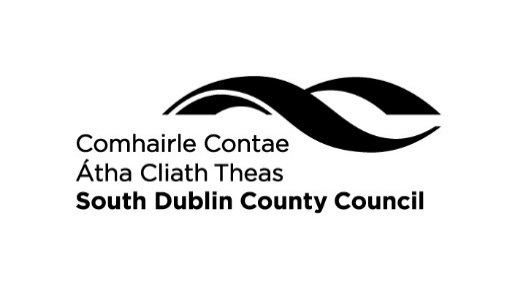 ROAD TRAFFIC (SPECIAL PERMITS FOR PARTICULAR VEHICLES) REGULATIONS 2007 S.I. No. 283 of 2007APPLICATION FOR SPECIAL PERMIT TO AUTHORISE THE USE OF VEHICLE ON PUBLIC ROADS WITHIN THE FUNCTIONAL AREA OF SOUTH DUBLIN COUNTY COUNCIL.ROAD TRAFFIC (SPECIAL PERMITS FOR PARTICULAR VEHICLES) REGULATIONS 2007 S.I. No. 283 of 2007APPLICATION FOR SPECIAL PERMIT TO AUTHORISE THE USE OF VEHICLE ON PUBLIC ROADS WITHIN THE FUNCTIONAL AREA OF SOUTH DUBLIN COUNTY COUNCIL.PHONE NO: +353 (0)1 4149294PHONE NO: +353 (0)1 4149294Email: abloads@sdublincoco.ieApplicant’s Name and AddressRoute to be taken: (Please tick boxes required)Route to be taken: (Please tick boxes required)Route to be taken: (Please tick boxes required)Route to be taken: (Please tick boxes required)Route to be taken: (Please tick boxes required)Major Roads: M50, M4/N4, N7.Major Roads: M50, M4/N4, N7. Roads: N81, R110, R112, R113,  R134, R136, R137, R148, R838Additional roads not listed abovePeriod for which permit is required: (Please allow 7 working days for processing)Period for which permit is required: (Please allow 7 working days for processing)Period for which permit is required: (Please allow 7 working days for processing)Period for which permit is required: (Please allow 7 working days for processing)Period for which permit is required: (Please allow 7 working days for processing)Period for which permit is required: (Please allow 7 working days for processing)One month (€40)One year (€100)CommencingVehicle ParticularsVehicle ParticularsVehicle ParticularsVehicle ParticularsVehicle ParticularsVehicle ParticularsVehicle ParticularsVehicle ParticularsVehicle ParticularsVehicle ParticularsVehicle ParticularsVehicle ParticularsVehicle ParticularsVehicle ParticularsVehicle Registration:(Each vehicle requires a separate permit)(Official use)Type of Vehicle:- ___________________________________________________________Load to be Carried:- _________________________________________________________Number of trailers   ______________         Maximum number of passengers to be carried [bus etc.]:______________Type of Vehicle:- ___________________________________________________________Load to be Carried:- _________________________________________________________Number of trailers   ______________         Maximum number of passengers to be carried [bus etc.]:______________Type of Vehicle:- ___________________________________________________________Load to be Carried:- _________________________________________________________Number of trailers   ______________         Maximum number of passengers to be carried [bus etc.]:______________Type of Vehicle:- ___________________________________________________________Load to be Carried:- _________________________________________________________Number of trailers   ______________         Maximum number of passengers to be carried [bus etc.]:______________Type of Vehicle:- ___________________________________________________________Load to be Carried:- _________________________________________________________Number of trailers   ______________         Maximum number of passengers to be carried [bus etc.]:______________Type of Vehicle:- ___________________________________________________________Load to be Carried:- _________________________________________________________Number of trailers   ______________         Maximum number of passengers to be carried [bus etc.]:______________Type of Vehicle:- ___________________________________________________________Load to be Carried:- _________________________________________________________Number of trailers   ______________         Maximum number of passengers to be carried [bus etc.]:______________Type of Vehicle:- ___________________________________________________________Load to be Carried:- _________________________________________________________Number of trailers   ______________         Maximum number of passengers to be carried [bus etc.]:______________Type of Vehicle:- ___________________________________________________________Load to be Carried:- _________________________________________________________Number of trailers   ______________         Maximum number of passengers to be carried [bus etc.]:______________Type of Vehicle:- ___________________________________________________________Load to be Carried:- _________________________________________________________Number of trailers   ______________         Maximum number of passengers to be carried [bus etc.]:______________Type of Vehicle:- ___________________________________________________________Load to be Carried:- _________________________________________________________Number of trailers   ______________         Maximum number of passengers to be carried [bus etc.]:______________Type of Vehicle:- ___________________________________________________________Load to be Carried:- _________________________________________________________Number of trailers   ______________         Maximum number of passengers to be carried [bus etc.]:______________Type of Vehicle:- ___________________________________________________________Load to be Carried:- _________________________________________________________Number of trailers   ______________         Maximum number of passengers to be carried [bus etc.]:______________Type of Vehicle:- ___________________________________________________________Load to be Carried:- _________________________________________________________Number of trailers   ______________         Maximum number of passengers to be carried [bus etc.]:______________LengthWidthHeightWeightNo. of Axles:VehiclemmmtonneNo.TrailermmmtonneNo.LoadmmmtonneOverallmmmtonneNo.Axel Number12345678910Load on AxelIn tonnestonnetonnetonnetonnetonnetonnetonnetonnetonnetonne1&22&33&44&55&66&77&88&99&10Distance between axle         m         m         m         m         m         m          m         m       m